FEI Driving World Challenge 2023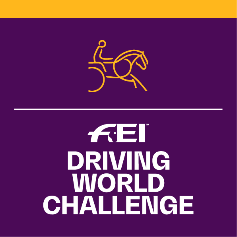 Application FormNATIONAL FEDERATION OF:      Person responsible of the organisation of the competition:Name:      Tel:      Email:      Informs the FEI that it will organise the FEI Driving World Challenge 2023:Date:           Signature:          					 Stamp of NF:      COMPETITION INFORMATION	COMPETITION INFORMATION	COMPETITION INFORMATION	COMPETITION INFORMATION	Categories 
OrganisedDate (xx.xx.2023)LocationOfficials’ Selection*Appointed by the FEI & Organising NF in accordance with the WCHA-A rules Art. 6  A  B  C- City:      - Club/Venue:      - Name of Driving FEI or National Experienced Judge:      (NF)OR- Name of Driving FEI or National Experienced Course Designer:       (NF)- Name of FEI Vet Delegate:       (NF)*Note: Upon receipt of this application within the deadline, the FEI will appoint the FEI official in accordance with the rules article 6.1. The remaining officials appointed by the NF in accordance to the rules are subject to FEI’s approval.Late applications may not be acceptable depending on availability of Officials. Upon receipt of this application within the deadline, the FEI will appoint the FEI official in accordance with the rules article 6.1. The remaining officials appointed by the NF in accordance to the rules are subject to FEI’s approval.Late applications may not be acceptable depending on availability of Officials. Upon receipt of this application within the deadline, the FEI will appoint the FEI official in accordance with the rules article 6.1. The remaining officials appointed by the NF in accordance to the rules are subject to FEI’s approval.Late applications may not be acceptable depending on availability of Officials. 